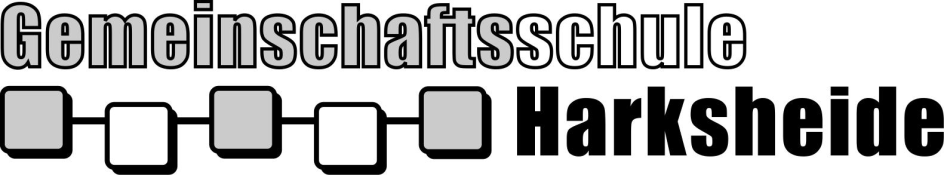 Prüfungsrelevante Termine 2024Erster allgemeinbildender Schulabschluss (ESA)+Mittlerer Schulabschluss (MSA)- 22.–28. März 2024	Mündliche Herkunftssprachenprüfungen ESA + MSA- 13. Mai 2024	Schriftliche Herkunftssprachenprüfungen ESA + MSA- 15. Mai 2024	Schriftliche Abschlussprüfungen  Englisch (ESA) – Deutsch (MSA)- 17. Mai 2024	Schriftliche Abschlussprüfungen  Deutsch (ESA) - Mathematik (MSA)- 22. Mai 2024	Schriftliche Abschlussprüfungen  Mathematik (ESA) – Englisch (MSA)- 28.-30. Mai 2024	Mündliche Englischprüfungen ESA (siehe Aushang)- 3. Juni 2024		Nachschreibtermin Deutsch- 4. Juni 2024		Nachschreibtermin Englisch- 6. Juni 2024		Nachschreibtermin Mathematik- 5.-6. Juni 2024	Mündliche Englischprüfungen MSA (siehe Aushang)- 12. Juni 2024	Bekanntgabe der Ganzjahresnoten und Prüfungsnoten +			Ausgabe der mündlichen Prüfungsanträge durch die Klassenleitungen(siehe Vertretungsplan)Alle mündlichen Prüfungsanträge müssen unterschrieben bis zum 14. Juni 2024(8:30 Uhr) zurückgegeben werden, auch bei keinem Prüfungswunsch!Ansonsten kann der Prüfungsausschuss mündliche Prüfungenfür die Schülerinnen und Schüler verbindlich festlegen!- 14. Juni 2024	Rückgabe der mündlichen Prüfungsanträge im 1. Unterrichtsblock bei derFachlehrkraft und anschließend bei Bül (bis 8:30 Uhr)- 17. Juni 2024	Sitzung des Prüfungsauschusses ab 15:15 Uhr- 18. Juni 2024	Die 10a/b/c führen eine Grundreinigung ihrer Klassenräume durch.			(Tische und Stühle säubern, Schränke leeren, Müll leeren etc.)Die 10a/b/c geben ihre Bücher ab.Fußballspiel„Abschlussschülerinnen und -schüler gegen Lehrkräfte“im 2. Block- 18. Juni 2024	Aushang der Liste mit allen Prüflingen ab 12:40 Uhr!- ab 19. Juni 2024	 Alle MSA-Prüflinge, die die Prüfung bestanden haben und mündlich nicht geprüft       werden, sind ab diesem Zeitpunkt nicht mehr Schülerinnen oder Schüler der    Gemeinschaftsschule Harksheide.			 Die MSA-Prüflinge, die die 10. Klasse wiederholen müssen und keine mündlichen      Prüfungen haben, besuchen ab sofort den Unterricht einer 9. Klasse    (Rücksprache mit Bül).			 Die MSA-Prüflinge mit mündlichen Prüfungen suchen ihre Prüferinnen und Prüfer     für Vorgespräche auf und bereiten sich zu Hause auf die mündlichen Prüfungen vor.			 Die ESA-Prüflinge, die keine mündlichen Prüfungen haben und			     mit oder ohne dem Ersten allgemeinbildenden Schulabschluss die Schule     verlassen müssen, geben alle Bücher ab und sind ab diesem Zeitpunkt nicht     mehr Schülerinnen oder Schüler der Gemeinschaftsschule Harksheide.			 Die ESA-Prüflinge, die keine mündlichen Prüfungen haben und die Schule			     mit oder ohne dem Ersten allgemeinbildenden Schulabschluss verlassen wollen,			     geben ihre verbindliche Abmeldung und alle Bücher ab und sind ab diesem 			     Zeitpunkt nicht mehr Schülerinnen oder Schüler der Gemeinschaftsschule     Harksheide. Die ESA-Prüflinge ohne Abmeldung haben weiterhin Fachunterricht! Die ESA-Prüflinge, die die 9. Klasse wiederholen müssen und keine mündlichen     Prüfungen haben, besuchen ab sofort den Unterricht einer 8. Klasse    (Rücksprache mit Bül). Die ESA-Prüflinge mit mündlichen Prüfungen suchen ihre Prüferinnen und Prüfer     für Vorgespräche auf, haben aber weiterhin Fachunterricht.- 20. Juni 2024	Aushang des detaillierten Prüfungsplans mit Prüflingen, Lehrkräften,			Zeiten und Räumen (ab 8:00 Uhr)- 24. Juni 2024	Mündliche Prüfungen,anschließendSitzung des Prüfungsausschusses+Bekanntgabe durch Klassenleitungen(Zeiten hängen vom Prüfungsplan ab.) Die MSA-Prüflinge, die mündlich geprüft worden sind und die Prüfung bestanden 	     haben, sind ab diesem Zeitpunkt nicht mehr Schülerinnen oder Schüler der     Gemeinschaftsschule Harksheide. Die MSA-Prüflinge, die mündlich geprüft worden sind und die Prüfung erstmalig     nicht bestanden haben, können die 10. Klasse wiederholen und besuchen ab sofort     den Unterricht einer 9. Klasse (Rücksprache mit Bül). Die ESA-Prüflinge, die mündlich geprüft worden sind und die Prüfung bestanden     haben, jedoch nicht in den 10. Jahrgang aufsteigen, sind ab diesem Zeitpunkt nicht     mehr Schülerinnen oder Schüler der Gemeinschaftsschule Harksheide. Die ESA-Prüflinge, die mündlich geprüft worden sind, die Prüfung bestanden haben     und in den 10. Jahrgang aufsteigen, verbleiben im Klassenverband. Die ESA-Prüflinge, die mündlich geprüft worden sind und die Prüfung erstmalig     nicht bestanden haben, können die 9. Klasse wiederholen und verbleiben bis zum     Schuljahresende im Klassenverband. Die ESA-Prüflinge, die mündlich geprüft worden sind und die Schule     mit oder ohne dem Ersten allgemeinbildenden Schulabschluss verlassen müssen,     geben alle Bücher ab und sind ab diesem Zeitpunkt nicht mehr Schülerinnen oder     Schüler der Gemeinschaftsschule Harksheide.  Die ESA-Prüflinge, die mündlich geprüft worden sind und die Schule     mit oder ohne dem Ersten allgemeinbildenden Schulabschluss verlassen wollen,     geben ihre verbindliche Abmeldung und alle Bücher ab und sind ab diesem       Zeitpunkt nicht mehr Schülerinnen oder Schüler der Gemeinschaftsschule     Harksheide. WICHTIG:	Es findet an diesem Tag bei wenigen mündlichen Prüfungen  	eingeschränkt Fachunterricht für die Jahrgänge 5 – 9 statt.Ansonsten ist es ein Hausaufgabentag für die Jahrgänge 5 – 9.Bei sehr vielen mündlichen Prüfungen wird unter Umständen auchnoch am 25. Juni 2024 geprüft. - ab 25. Juni 2024 	Die MSA-Schülerinnen und -Schüler, die die 10. Klassen nach einer mündlichenPrüfung wiederholen werden, besuchen ab sofort den Unterricht einer 9. Klasse 		             (Rücksprache mit Bül).Die ESA-Schülerinnen und -Schüler, die die 9. Klassen nach einer mündlichen Prüfung wiederholen werden, verbleiben bis zum Schuljahresende im Klassenverband.- 5. Juli 2024	 	Entlassung der Abschlussschülerinnen und -schüler (ESA + MSA)   Für Rückfragen stehe ich gern zur Verfügung!   Rainer  BülckStand: 15.01.2024